Weekoverzicht 21 april tot en met 27 aprilDinsdag 21 aprilWoensdag 22 aprilDonderdag 23 april Vrijdag 24 aprilMaandag 27 april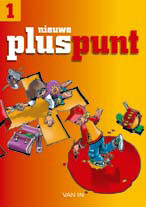 1B + 1C: Blok 9 les 14 p. 67 nr 3, p. 68 helemaal1A: Werkblad Blok 9 les 14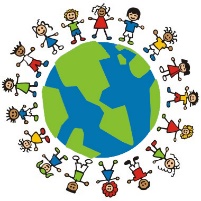 WOhttps://www.wiskanjerfilmpjes.be/moovs/de-dagen-van-de-week/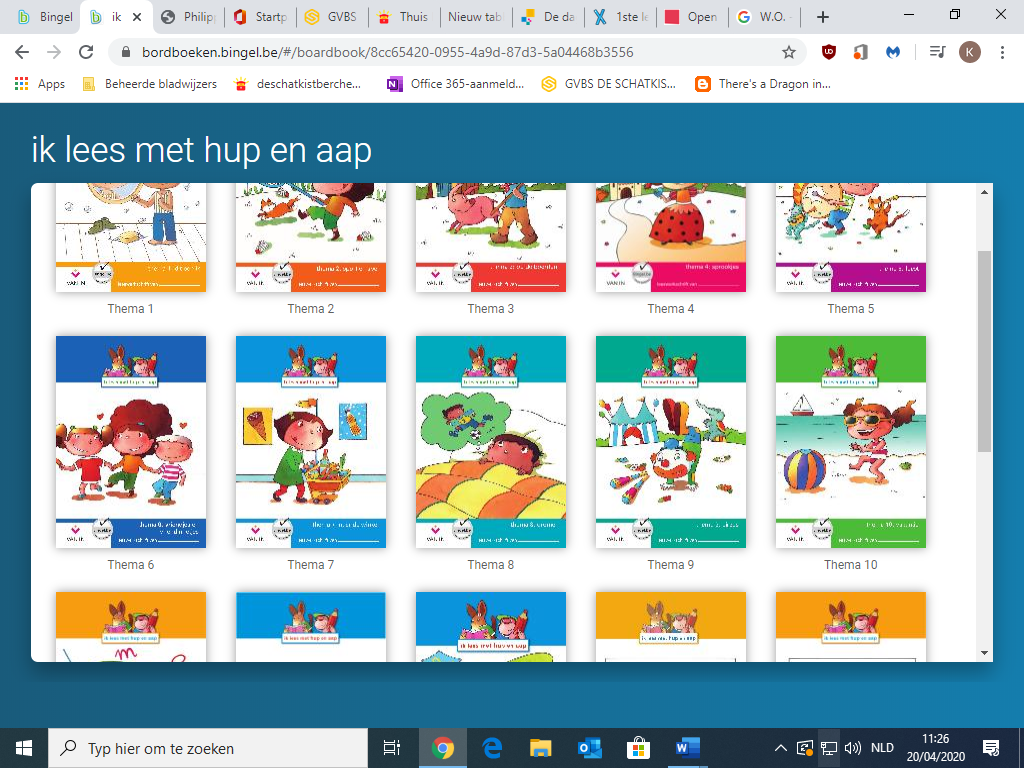 Zie apart blad1B + 1C: Blok 9 les 15 p. 691A: Werkblad: splitsen altijd met 10WOVeilig naar schoolhttps://www.youtube.com/watch?v=CRfkJiDP5CwZie apart bladBlok 9 les 16: de helft en het dubbel filmpjes:https://www.wiskanjerfilmpjes.be/moovs/de-helft-en-het-dubbel/Zie filmpje over de helft en het dubbel bij taken op Bingel.WOVeilig naar schoolhttps://www.youtube.com/watch?v=CRfkJiDP5CwZie apart bladBlok 9 les 17: de meter filmpjeshttps://www.wiskanjerfilmpjes.be/moovs/meten-met-een-meter/https://www.xnapda.be/filmpjes/1ste-leerjaar/de-meter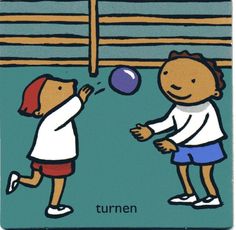 LOBewegen in je kot: kies maar een oefening uit die je leuk vindthttps://padlet.com/jufkatleenmeesterbram/bewegenistopZie apart bladBlok 9 les 18: TE – TE filmpjehttps://www.wiskanjerfilmpjes.be/moovs/aftrekken-tot-20-type-te-te-e/Zie werkblad TE - TELOBewegen in je kot: kies maar een oefening uit die je leuk vindthttps://padlet.com/jufkatleenmeesterbram/bewegenistopZie apart blad